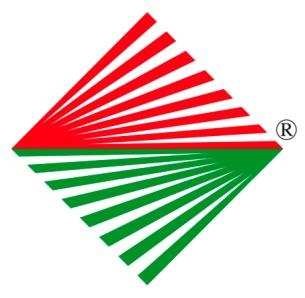 ANACI Associazione Nazionale Amministratori Condominiali e Immobiliari Sedi Provinciali Lecce e BrindisiPROGRAMMALECCE - 9 aprile9.00     Avv. Gennaro GUIDA, foro di Salerno e componente CSN ANACI            Le tabelle millesimali nella legge di riforma art. 68 e 69 disp. att. c.c. -  Formazione ed 	approvazione delle tabelle millesimali. Revisione e rettifica.10.30   Dr. Roberto TRIOLA, già presidente della II° sezione di Cassazione. Il decreto ingiuntivo per la riscossione dei contributi - Le informazioni sulla morosità dovute a condòmini e creditori - Chi sono i creditori e i “condòmini morosi” - L’azione del creditore nei confronti dei condòmini morosi - L’azione del creditore nei confronti dei condòmini in regola con i pagamenti - La pignorabilità del conto corrente bancario.12.00   Avv. Silvio BONEA, foro di Lecce.La mediazione cosiddetta obbligatoria delle controversie condominiali - Il concetto di “controversia” in materia di condominio e le altre ipotesi di liti sottoposte alla cosiddetta mediazione obbligatoria - La partecipazione del condominio all’incontro di mediazione –Differenza tra mediazione e negoziazione assistitaLECCE - 23 aprile9.00    Avv. Claudio BELLI, coordinatore CSN Anaci – area   consumatori.L’amministratore: i doveri deontologici e la concorrenza secondo l’ordinamento         giuridico e lo statuto Anaci - I requisiti professionali indispensabili per la validità della nomina art. 71 bis disp. att. c.c. - I contratti nel condominio: contratto d’appalto, contratto d’opera, contratto di somministrazione.10.30  Avv. Gianvincenzo TORTORICI, direttore CSN Anaci.L’amministratore: nomina, durata, rinnovo, revoca assembleare e giudiziale, la 	prorogatio ex art 1129 c.c. - L’amministratore: gravi irregolarità nell’espletamento del 	mandato ex art.1129.12.00  Avv. Gianluca MASULLO, Presidente Anaci Salerno e Componente Giunta Nazionale.	Le attribuzioni dell’assemblea dei condòmini ex art 1135 c.c. - Le opere di 	manutenzione straordinaria e le innovazioni - Il fondo speciale per le opere di 	manutenzione straordinaria e le innovazioni - I quorum costitutivi e deliberativi 	dell’assemblea condominiale -  Le nuove maggioranze di cui all’art. 1136 c.c.LECCE - 30 aprile 9.00     Dr. Antonio PAZONZI, Presidente Collegio Nazionale Revisori Conti Anaci e   	 	Segretario Nazionale SaciLa contabilità della proprietà immobiliare in “condominio” ex artt. 1130-1131 bis - La situazione contabile11.00  Dr. Vincenzo DI DOMENICO, Coordinatore CSN Anaci – area lavoro             Il concetto di subordinazione ed autonomia - Il rapporto di lavoro subordinato all’interno             	del condominio e dello studio amministrativo - Il Jobs act e sue novità 2016 nelle realtà 	condominiali e di studio - Il praticantato: novità per gli studi professionali amministrativi- Le collaborazioni esterne (outsourcing) nella gestione del condominio, dalla elaborazione dei dati sino alla compilazione delle dichiarazioni contributive e fiscali - I vincoli dettati dal nuovo art. 1129 c.c.LECCE - 14 maggio 9.00     Dr. Giuseppe MERELLO, Tesoriere Nazionale Anaci             Il condominio nel sistema fiscale italiano; condominio e tributi; il condominio                             	“sostituto d’imposta”10,30   Avv. Maurizio VILLANI, avvocato tributarista del foro di LecceLe responsabilità dell’amministratore in materia fiscale. Le nuove norme del processo        tributario (D. Lgs. N. 156 del 24 settembre 2015)12.00   Avv. Antonio MELE, Centro Studi Anaci PugliaIl Condominio ParzialeLECCE - 28 maggioQUALITÀ DELL’ABITARE IN CONDOMINIO: DALLA SICUREZZA ALL’EFFICIENTAMENTO ENERGETICO – ABITARE BIOTECHin collaborazione con l’Ordine degli Ingegneri della Provincia di Leccein collaborazione con l’Ordine degli Architetti della Provincia di LecceSALUTI9.00   Ing. Daniele DE FABRIZIO, Presidente dell’Ordine degli Ingegneri della Provincia di Lecce 9.15   Arch. Massimo CRUSI, Presidente dell’Ordine degli Architetti della Provincia di Lecce9.30    Ing. Francesco BURRELLI, Presidente Nazionale Anaci             La sicurezza degli impianti in condominio11.00   Prof. Ing. Domenico LAFORGIA, già Rettore dell’Università del SalentoInterventi volti al contenimento dei consumi energetici in condominio11.45   Dr. Antonio TREVISI, consigliere Regione Puglia e componente Commissione      	AmbienteOttimizzazione delle forniture energetiche nei condomini e qualità dell’abitare12.15  Avv. Anna Grazia MARASCHIO, foro di LecceLa responsabilità penale dell’amministratoreDirettore del Corso: Dott. Antonio De Giovanni Presidente di ANACI PugliaResponsabile Scientifico: Avv. Barbara PadulaINFORMAZIONIGli interessati dovranno far pervenire la richiesta di iscrizione all’Aggiornamento Professionale 2016, che si terrà a Lecce i giorni 9 – 23 - 30 aprile e 14 – 28 maggio entro e non oltre il giorno 04 aprile 2016 compilando il modulo di adesione allegato.L’accettazione delle iscrizioni pervenute fuori dai termini è a discrezione dell’organizzazione.La quota di iscrizione è pari ad € 120,00 per tutti amministratori associati ANACI, € 60,00 per i collaboratori di associati ANACI ed € 180,00 per gli amministratori non tesserati.Per gli Avvocati il corso, totalmente gratuito, è stato accreditato dall’Ordine degli Avvocati di Lecce, il quale riconosce n. 12 crediti formativi per la frequenza all’80% del corso, pari a n. 16 ore sul totale di 20.La richiesta di partecipazione dovrà avvenire via mail (anaci.lecce@libero.it) entro il 04/04/2016.Tutti gli avvocati che esercitano la professione di amministratore condominiale, avranno la possibilità di conseguire i crediti formativi obbligatori previsti dal D.M. 140/2014 corrispondendo la quota stabilita per gli associati Anaci.La quota comprende:La partecipazione a cinque sessioni per un totale di 20 ore di lezione;L’esame di fine corso e l’attestato di superamento dell’esame ai sensi del DM 140/2014;Il successivo invio ai corsisti, in formato digitale, della eventuale documentazione fornita dai relatori.Il bonifico dovrà essere effettuato a ANACI Lecce IBAN IT 13 R 076 0116 0000 0002 3127 756. Il corso si terrà presso L’ARTHOTEL & PARK HOTEL, Giorgio De Chirico n. 1 – Lecce.Per qualunque informazione contattare il Responsabile Scientifico, Avv. Padula Barbara, al 348/5937866 o via mail: anaci.lecce@libero.it 	CORSO AGGIORNAMENTO PROFESSIONALE ANNO 2016MODULO DI ADESIONEIl sottoscritto________________________________________ tessera ANACI n._________________ con studio in ____________________________alla via ______________________________________ Partita Iva________________________________, cod. fisc. __________________________________ richiede l’iscrizione all’Aggiornamento Professionale 2016 che si terrà a Lecce nei giorni 9- 23- 30 aprile e 14- 28 maggio presso ARTHOTEL di Lecce Si allega copia del bonifico e documenti di riconoscimento.Data______________________________		Firma _________________________________Informativa ai sensi della vigente normativa sulla privacyLa informiamo che il conferimento dei suoi dati è necessario per la partecipazione ai corsi di aggiornamento. I dati personali sono trattati per finalità connesse o strumentali all’esecuzione degli adempimenti relativi alla sua partecipazione ai corsi di aggiornamento. I trattamenti sono effettuati mediante elaborazioni manuali o strumenti elettronici secondo logiche strettamente correlate alle finalità stesse e comunque in modo tale da garantire la riservatezza e la sicurezza ei dati personali elaborati. 